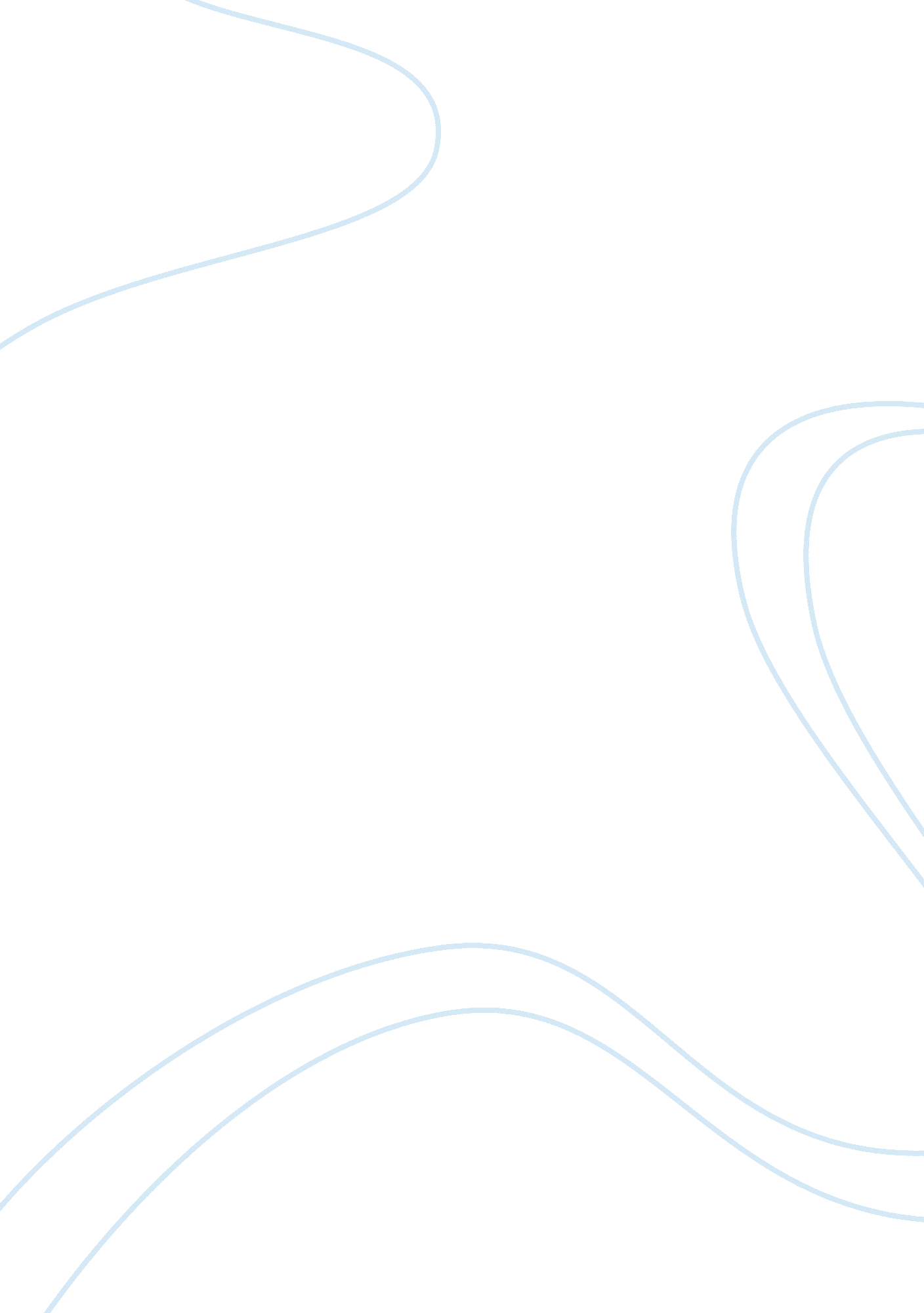 A farewell to modernismArt & Culture, Artists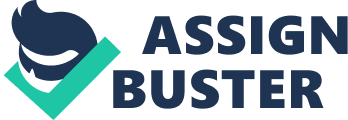 Modernism of Art One of your points must address the main focus of the article or multimedia presentation. In the article “ A farewell to modernism”, by Leo Castelli, an interview conducted by Suzi Gablik clearly depicted the changes and movements that exist in Art. Castelli had been an iconic figure in the art word after World War II to around 1980s (Castelli 457). Castelli had been successful and promoted younger artist to grow in his gallery. He had become an influential and successful art painter during his time, but according to the article, changes bestowed the art world leading to some of his work becoming not appreciated. In the 1990’s after attending the Whitney gallery, Castelli realized that there were a lot of emerging artist who had art works that were ground-breaking and ready to change the already existing movement (Castelli 457). In the interview, Suzi Gablik realized that it is always hard for old artists in the industry to change to new movements and succeed due to the comfortable situations they were in (Castelli 458) In looking at Jack Ryan work, it clearly depicts a very different and unique style. His style is different from the styles used by Castelli and his crew. This form of art has cubist’s nature in it and a modernist approach in the way it is expressed (Ryan). Castelli is more remembered as one of the core founders of modern art and contributed a lot in nurturing young talents that enhanced modernism of art. Jack Ryan has for years perfected his art in creating unique modern (Ryan). You need to respond to Jack Ryan’s work—how does it make you feel? In looking at Jack Ryan’s work, one could appreciate the effect modernism of art has on the observers. For instance, the picture in http://volcanophile. com/, one could clearly marvel at his work and appreciate how modernism has taken toll of the market (Ryan). In today’s world, many artists have started relying on the use of media like the internet to market their art works (Ryan). Jack Ryan is an excellent example of an artist practicing modernism in art through inclusion of objects or art work associated with the modern age. For instance, the picture in http://volcanophile. com/ provides an iconic feeling of sophistication (Ryan). He uses random numbers on the upper part of his art work making one to think of what he intended to convey. Furthermore, it results to confusion when he the picture conveys a number of cubic drawings which drawings that resemble speakers (Ryan). The object provides a feeling of an amorphous creation which no one is able to understand, which is, out of the blue drawing. It is an original work since no one has ever seen such a creation in the normal. Such a drawing creates a deep sense of anxiety and wondering what the artists could have thought or implied to convey while making such an iconic art piece (Ryan). Why? The mixed feelings of anxiety and sophistication accompanied when one looks at the art work by Jack Ryan in http://volcanophile. com/ clearly brings in question why the artists decided on such a kind of painting (Ryan). In the past, for instance Castelli work’s they had a specific message which they conveyed to the people and had a personal attachment. What do you like or not like and why (be very specific)? In looking at Jack Ryan’s work, to be very specific, I like it. It inspires real thinking and a sense of creativity in respect to modernism (Ryan). The art clearly depicts an individual who thinks beyond what past artists did. The art is creative piece of art and not a replica of what exists in nature or history (Ryan). It appreciates modernism of art in its creation and inspires a sense of anxiety in the observer. How do you respond to this individual’s studio practice? After careful observation of Jack Ryan’s work, one would appreciate his studio practice to be excellent (Ryan). He is an excellent manager, teacher, organizer and entrepreneur in the art industry hence promoting modernism in art. He even employs the use of internet to market his products to his people hence supporting the idea of modernistic way of communication (Ryan). Works Cited Castelli, Leo. n. d. A farewell to Modernism Ryan, Jack. n. d. Volcanophile. com. 16 March 2013 . 